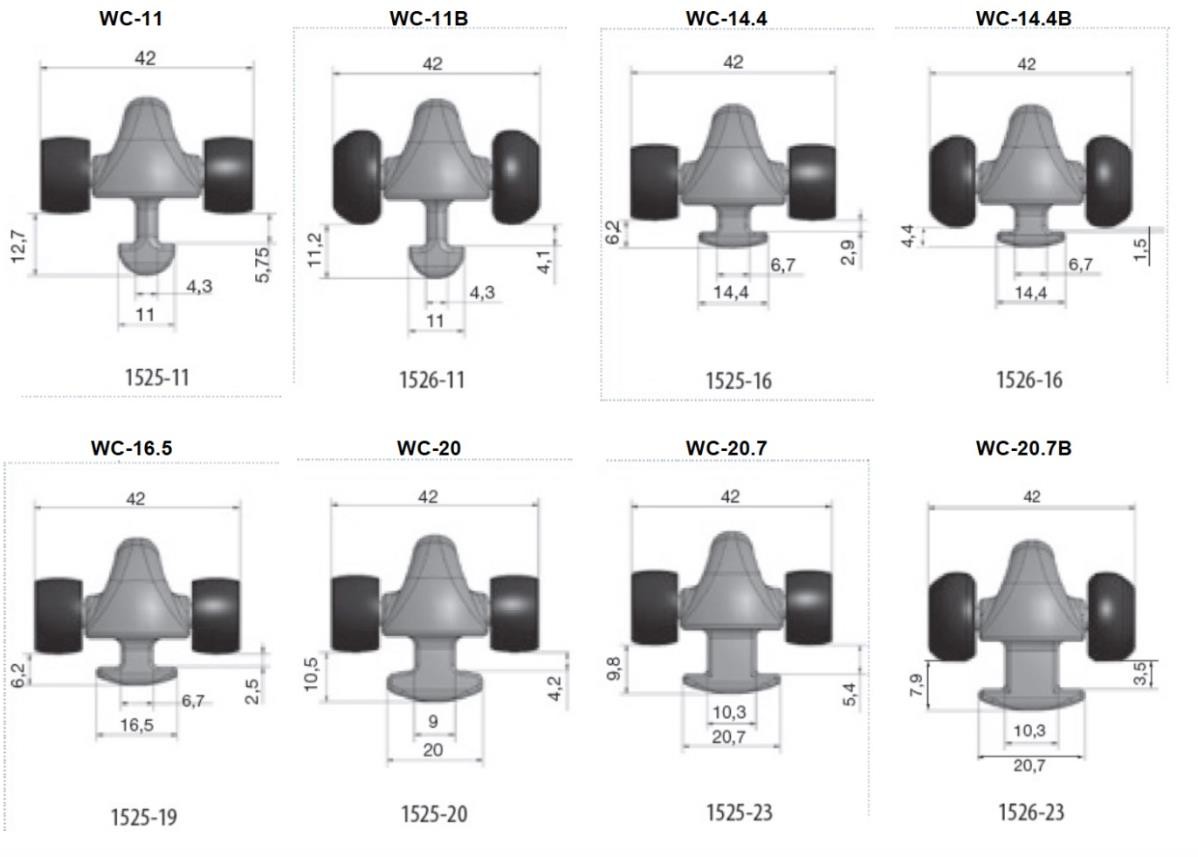 - Mainsail -4001025 AndersM0Sail LayoutNot Yet PostedM1Tack Cut Back (Aft face of Mast to center of tack Pin- A)60 mmHELPM2Tack Cut Up (Top of Boom to Center of tack Pin - B)45 mmHELPM3Clew Cut Up (Top of Boom to Center of Tack Pin - X)40 mmHELPM4Clew type (slug, outhaul car or ring with strap)#3 O-Ring w/ Velcro Strap.HELPM5Sunbrella clew cover for Furling MainsnaHELPM6Other OffsetsHELPM7HeadboardYesHELPM8Leech LineyesM9Foot LineNoM10Tack Ring Type#1 Webbed Tack O-Ring.HELPM11Tack angle86° HELPM12Jack LineNoHELPM13Mast Bend (Luff Round)100 mm.HELPM14Fractional Rig (Yes, No)Slightly fractional (19/20), but mast is not narrowing in the top.HELPM15Mast - Keel or Deck Stepped?Deck stepped (w/ pole under).M16Number of Reefs2 Reefs; First reef on port, second reef on starbord. (FYI: current reefs are about2 m and 4 m above the tack.)HELPM17Intermediate Reefing Diamond Eyes (Yes or No)YesHELPM18Foot Reefing Grommets (next to boom)N/AHELPM19Reefing Ring TypeWebbed low friction rings for 14mm rope.Both luff and leech sidesHELPM20Luff Length (Max Hoist - P)13.57m	Max (Differs 11 cm from the 13.68m you find in the data base. Could this be correct?)(Net Finished size day of Delivery)HELPM21Foot Length (Max Foot - E)4.70 MaxHELP(Net Finished size day of Delivery)M22Leech Length (straight line head to clew)SailmakerHELPM23Bimini to Clear (yes or no)We do have a biminiHELPM24Foot RoundSailmakerM25Aspect RatioSailmakerHELPM26Vessel Backstay Measurement6.44 mHELPM27Luff Slides (Part Number)WC-11CarsHELPM28Foot Slides (Part Number)Loose FootedHELPM29Roach TypeCruiseHELPM30Roach Factor1.1HELPM31MGMSailmakerHELPM32MGUSailmakerHELPM33Batten Type (Partial or Full)4 FullAdd webbing on the batten pockets to protect from chafe against the shrouds. (We’ll verify the placement on the final drawing.)HELPM34Include BattensN/AM35Install Nylon Batten Holders1590 – WC -11HELPM36Intermediate SlidersYES.2 - carsHELPM37Cloth Weight9.88ozM38Cut TypeCrossM39Sail AreaSailmakerM40CunninghamNoHELPM41TelltailsYesHELPM42Triple StitchYesM43Sail Logo and Color(red, blue or black)YESHELPM44Sail Logo ArtworkDufour logo (Blue)M45Sail Numbers and ColorYESSWE 165 (Blue)HELPM46Draft Stripe and Color(red, blue or black)Yes (Blue)HELPM47Overhead Leech LineNoM48Specialty SailNoHELPM49Boom CoverNoHELPM50Lazy BagNoHELPM51Spreader PatchesYES (Stick ons, delivered separately!)